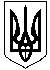 НОВОСАНЖАРСЬКА СЕЛИЩНА РАДАНОВОСАНЖАРСЬКОГО РАЙОНУ ПОЛТАВСЬКОЇ ОБЛАСТІ(сорокова позачергова сесія селищної ради сьомого скликання)РІШЕННЯ20 листопада 2020  року              смт Нові Санжари                                       № 4Про погодження продовження договору орендинежитлового приміщення, що належить до комунальної власності, ФОП Макарова І. Ю.
по вул. Незалежності, 34/7 в смт Нові Санжари	Розглянувши клопотання начальника комунального підприємства "Джерело" Новосанжарської селищної ради Борта С. М. про погодження продовження договору оренди нежитлового приміщення, що знаходиться по вул. Незалежності, 34/7 в смт Нові Санжари, ФОП Макарова Ірина Юріївна терміном на один рік з 01 січня 2021 року по 31 грудня 2021 року, відповідно до Закону України "Про оренду державного та комунального майна", Постанови Кабінету Міністрів України "Деякі питання оренди державного та комунального майна", керуючись п. 31 ст. 26 Закону України "Про місцеве самоврядування в Україні", селищна радаВИРІШИЛА:1. Погодити Комунальному підприємству "Джерело" Новосанжарської селищної ради продовження договору оренди нежитлового приміщення, загальною площею 26,16 м.кв., що знаходиться на 3-му поверсі трьохповерхового приміщення колишнього готелю "Україна" по вул. Незалежності, 34/7 в смт Нові Санжари, що укладений комунальним підприємством "Джерело" Новосанжарської селищної ради з фізичною особою підприємцем Макаровою Іриною Юріївною терміном на один рік, з 01 січня 2021 року по 31 грудня 2021 року.2. Контроль за виконанням цього рішення покласти на комісію з питань житлово-комунального господарства, благоустрою, торгового і побутового обслуговування.Селищний голова                                                                                      І. О. Коба